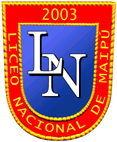 PROTOCOLO PARA RENDIR ENSAYO 3° MEDIO PDT MATEMÁTICA ONLINEEstimados estudiantes:	Junto con saludarles muy cordialmente esperando que se encuentren bien junto a la familia y para efectos de rendir la PDT matemática, le damos las instrucciones para acceder.i)	Debes ingresar primero a Classroom, desde tu correo Gmail.ii)	Una vez ya en Classroom, debes hacer clic en el signo “+” en el 	vértice superior derecho.iii)	Luego debes hacer clic en “Apuntarse a una clase” o “Unirte a 	una 	clase”.iv)	Al unirte te pedirá una clave, esta es :fcvytzyv)	Una vez dentro de la clase, debes hacer clic en el formulario: PTU 	LN N° 5 y comienzas a responder.vi)	Una vez terminado el ensayo debes hacer clic en “ENVIAR”, para 	que tu ensayo sea corregido.Fecha ensayo :  Jueves 26 de agosto 10:00 a 12:30 horas.	Se avisará con tiempo la revisión de este ensayo, mediante clases virtuales. Les deseamos el mayor éxito.PROFESOR ENCARGADO SIXTO MAULÉNUNIDAD TÉCNICA                                                          2021